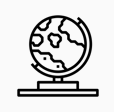 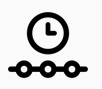 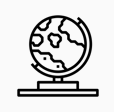 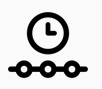 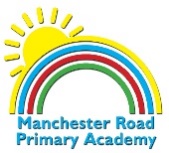 Early YearsYear 1&2Year 3&4Year 5&6Investigating places:LocationsPhysical featuresHuman featuresTo state where they live in the local area.To identify key familiar landmarks in the local area: supermarket, library, park, school.To locate the school on a local map.To recognise key features of different locations: Farm, seaside, town.To point out key natural features: hill, mountain, river.To name the countries of the UK.To state key features of the 4 UK capital cities.To understand what an aerial view shows.Can compare two cities and state similarities and differences.To compare life in a UK city with cities in other European and non  - European countries.To point out key landscape features: hill, mountain, coast, harbour, canal etc.. and state which are man –made and which are physical.To name the continents and seas of the Earth.To understand that the crust of the Earth forms the land upon which we live.To name the countries, cities and some of the counties of the UK.To label and describe the equator and tropics of cancer and Capricorn and understand the importance of these.To compare land use in different settlements both in the UK and the places studied.To explain why settlements have developed in particular locations.To identify and name the countries and cities of Western Europe.To locate key rivers of the world and discuss their importance.To identify the countries and cities of South America.To compare the key features of South America with the UK.To explain why settlements have developed over time and the importance rivers have played in this.Investigating patterns:Physical processesHuman processesTo know what the weather is like in the UK through daily recordings.To talk about what a hot country and a cold country are like.To compare the climate of the UK with that of a desert/ savannah.To explain what a weather forecast shows.To describe the differences between our climate and that of tropical climates.To compare the human features of a settlement in a tropical country with that of a UK settlement – identifying key similarities and differences.To explain how settlements have built over time due to human behaviours i.e establishment of national parks/ seaside resorts/reservoirs.To explain why different climate conditions occur in different countries.To report on and discuss the climates in Western Europe and in South America.To explain what a biome is and the importance of these around the world.To understand the impact of climate change on biomes around the world, and make suggestions as to why this is happening and how we work to resolving it.To describe the features of rivers and how they are formed over time using correct terminology.To explain how water and weather can change the landscape of places.To make predictions about how human activity may impact the land in the future.To explain where our foods come from and the impact this can have on the environment.To explain the formation of key physical processes: earthquakes, volcanic eruptions, hurricanes, and the impact these can have on settlements.Geographical skills and fieldworkTo point out key features on a simple map.To name some features of a farm, seaside and of a town.To follow a map to navigate the local area.To use a map to identify key features of a city.To use maps and atlases to identify key areas in the UK, including cities and landmarks in the local area.To be able to locate areas of high ground on globes, maps and in atlases.To use maps of the UK to identify key settlements built by invaders over time.To collect information from geographical fieldwork, analyse and present it.To use 4 figure grid references.To use 4 points of a compass to describe the position of places.To be able to investigate features of a map using 6 figure grid references.To use OS symbols to identify features on a map and hypothesise why those features may be where they are.To investigate and discuss why maps have changed over time with the evolving land use.Tp use the 8 point compass to describe routes on a map.To collect information whilst on field trips to use and analyse for presentations.Communicating GeographicallyTo talk about places using some geographical terms, photographs, drawings and images.To present simple fact files about particular areas studied around the world.Use key geographical vocabulary to present information to others.To plan and present information to a specific audience.To use text, diagrams and charts to explain features of different places.To present in details using maps, diagrams and graphs.To present information to a particular audience, ensuring key geographical vocabulary and facts are used.VocabularyMapEarthSeaLandSeasideTownFarmCityWeatherRiverMountainSchoolhome